Go to www.beingwell.yale.eduFrom the home page, click on the Weight Management page.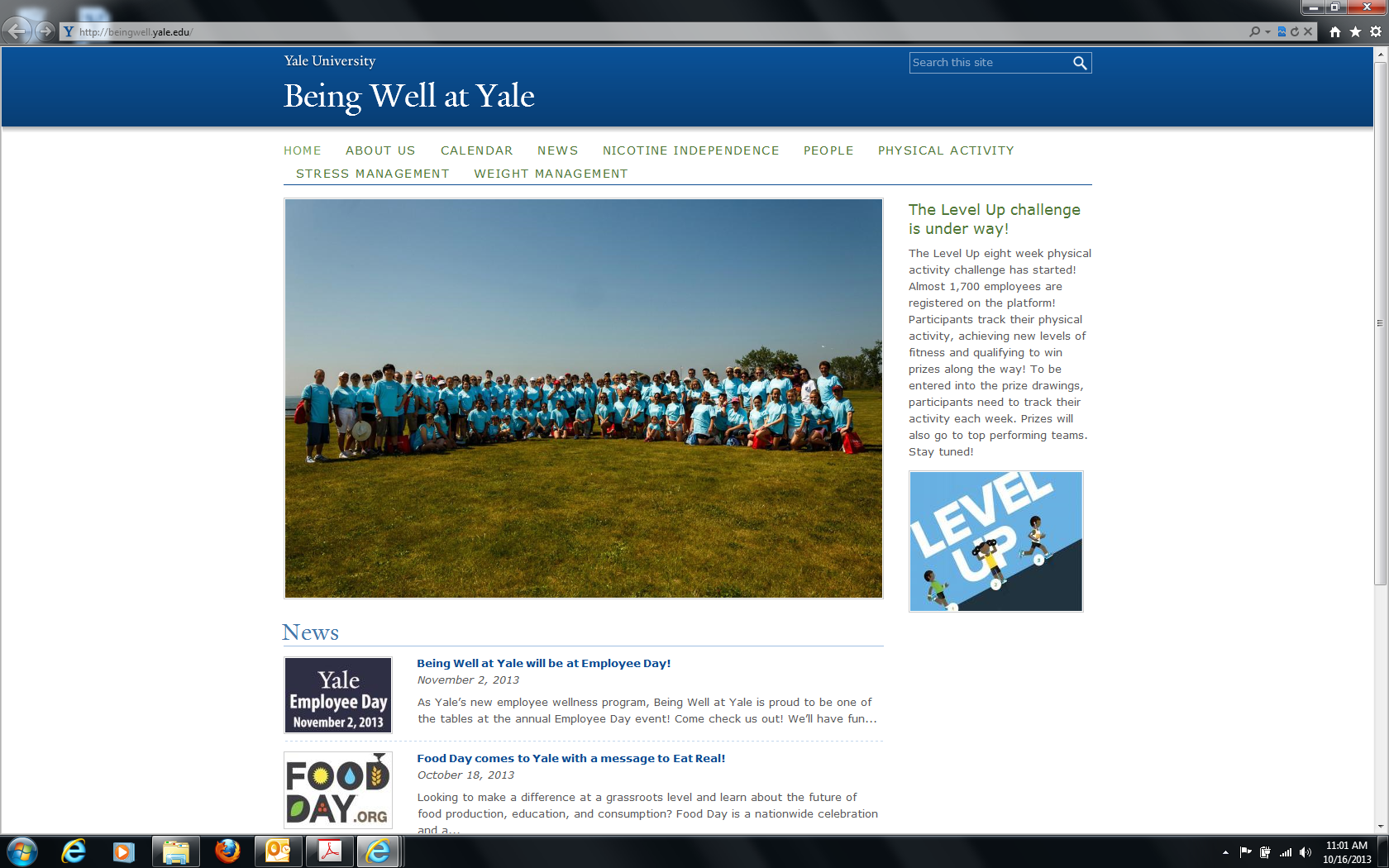 Then click on the first bullet, Weight Watchers ® at Work.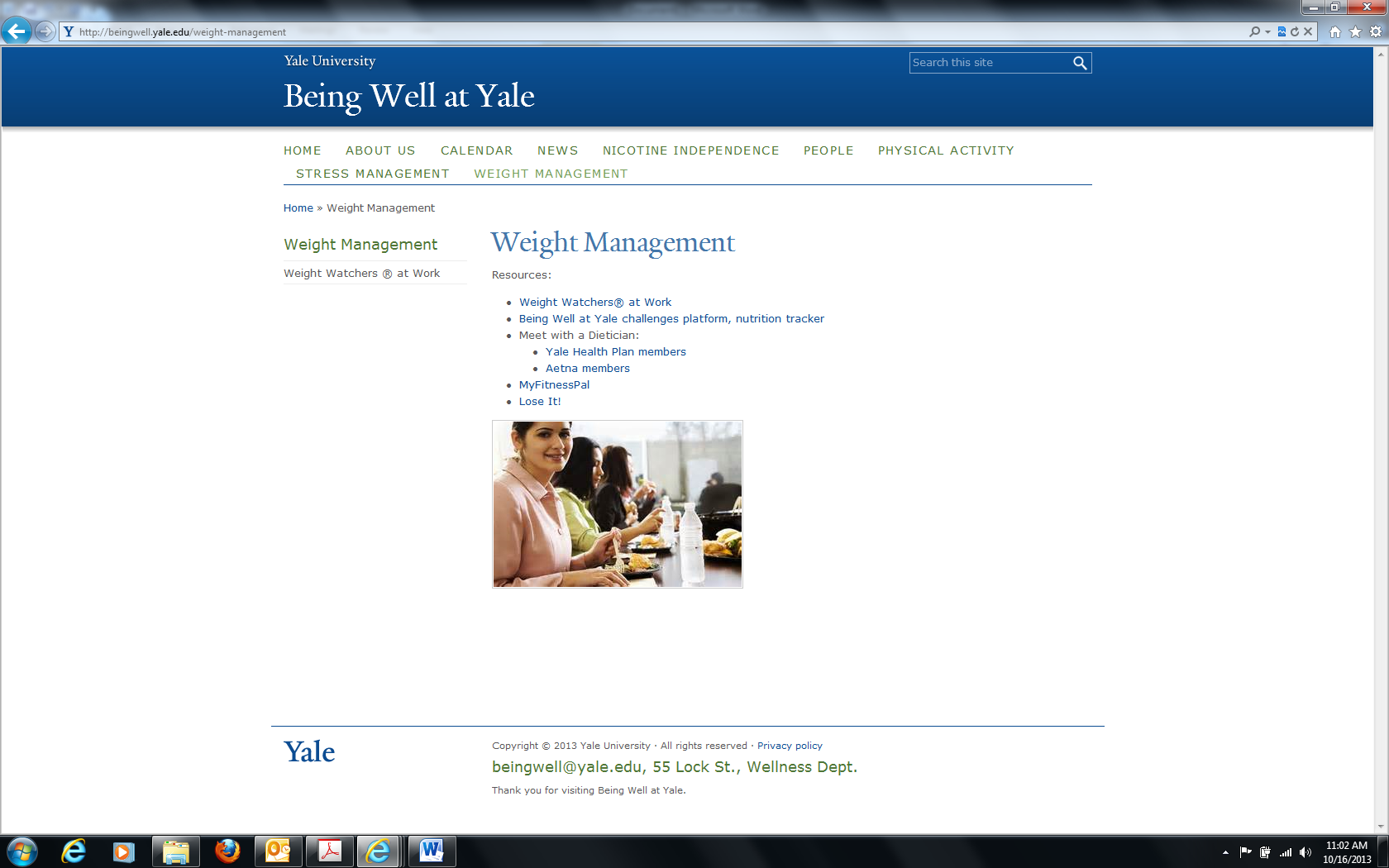 You can access the form by clicking the Weight Watchers ® button on the right.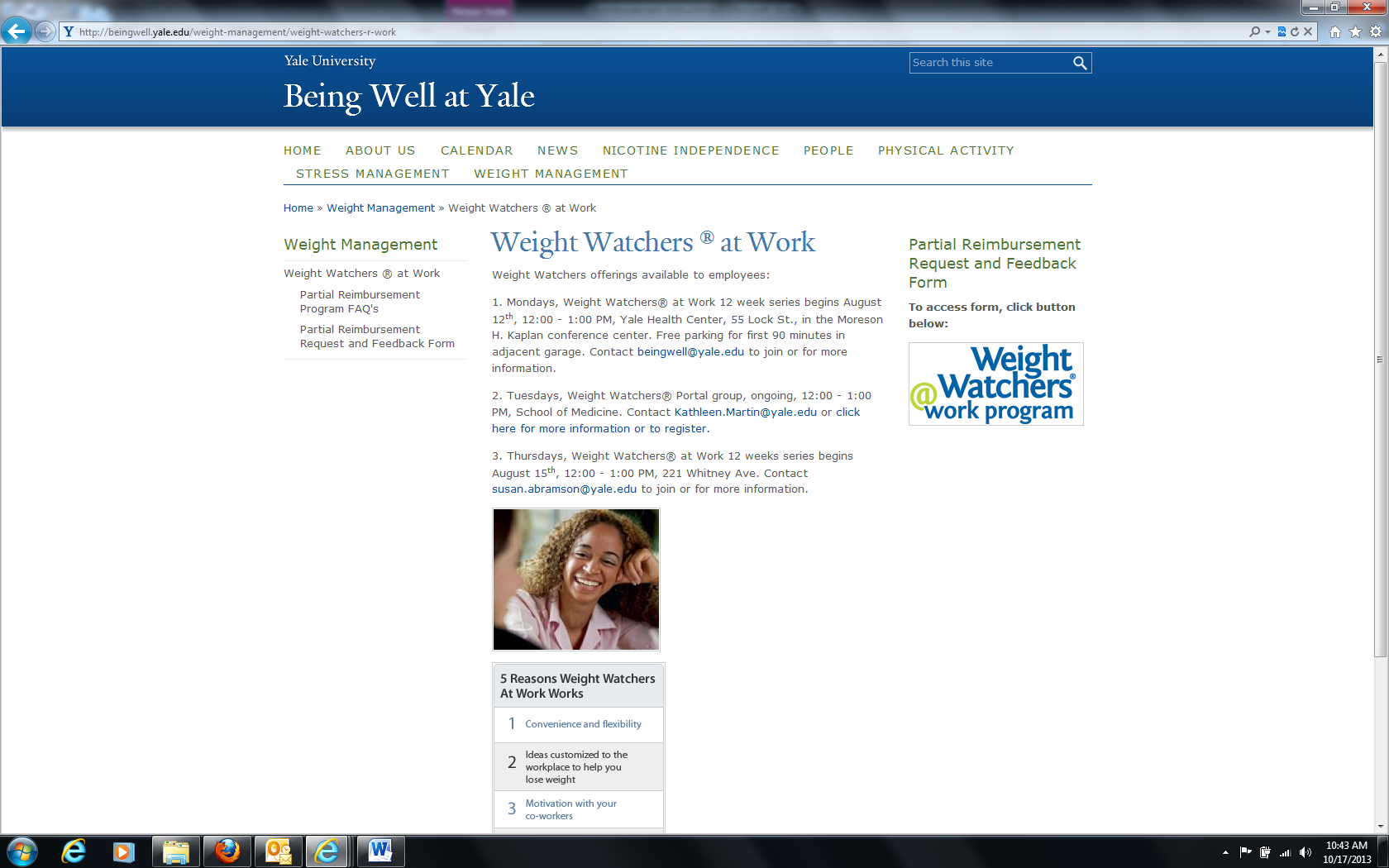 You will then be redirected to Log In to CAS using your net id and password.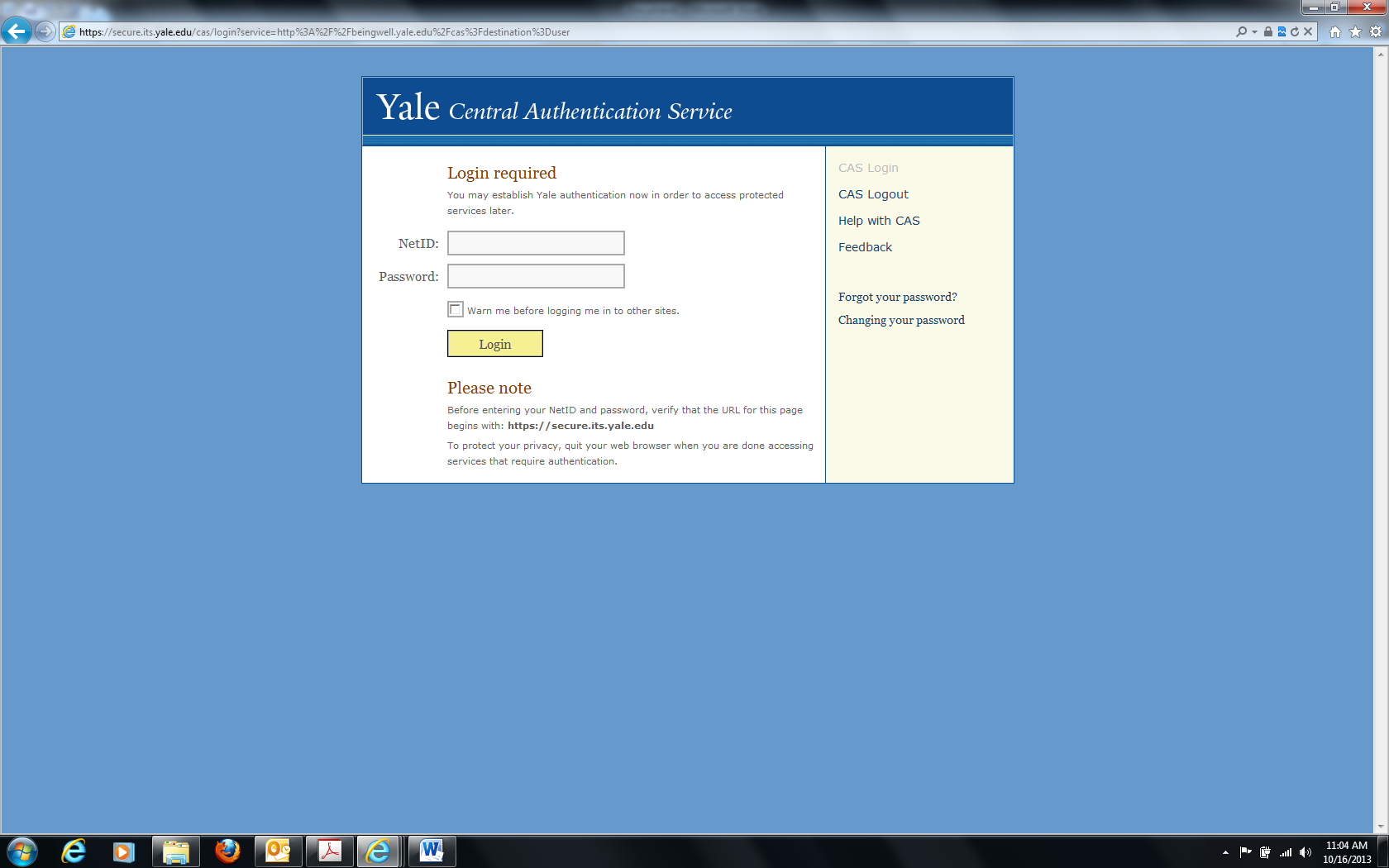 Complete the form.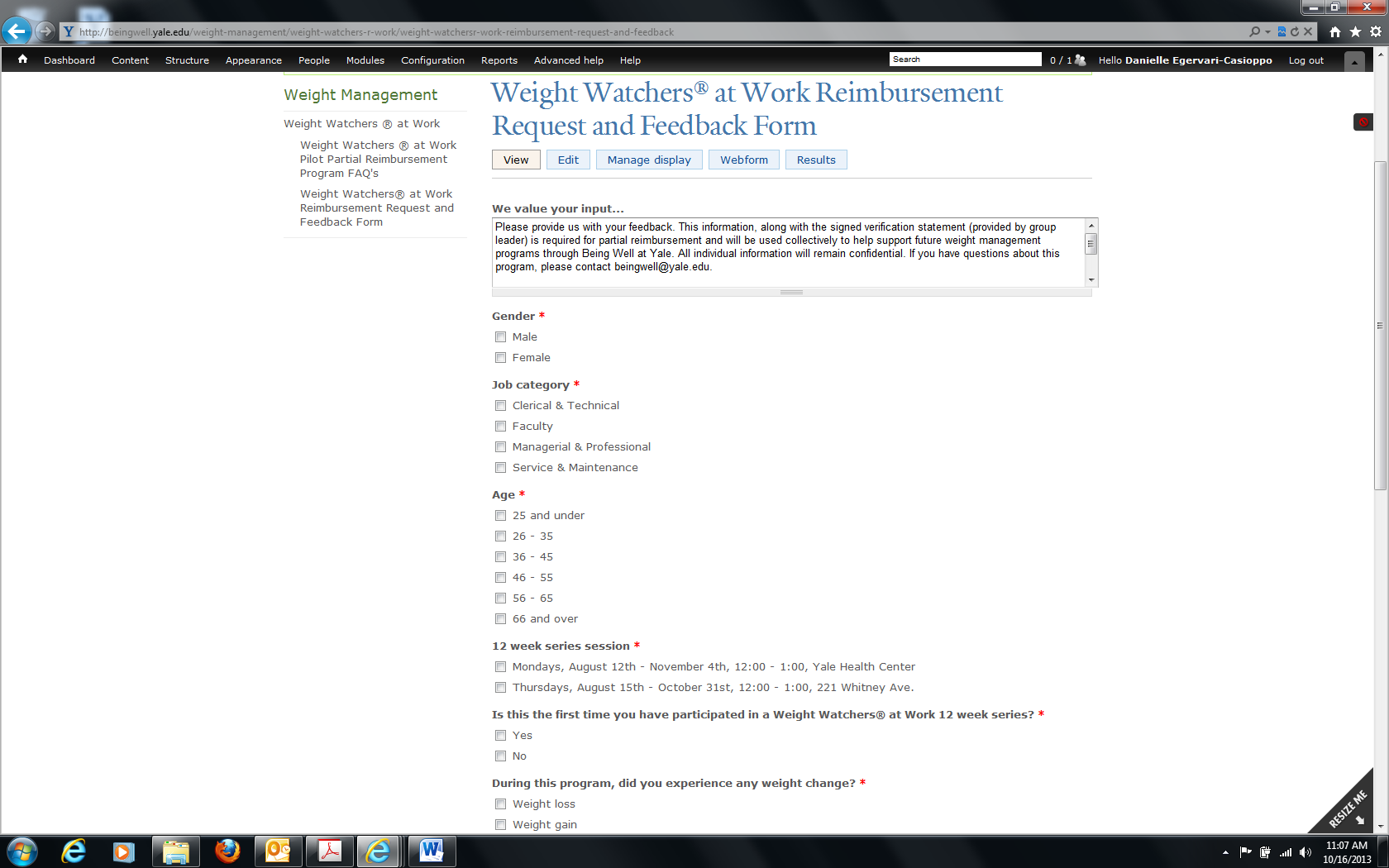 Click the submit button once finished.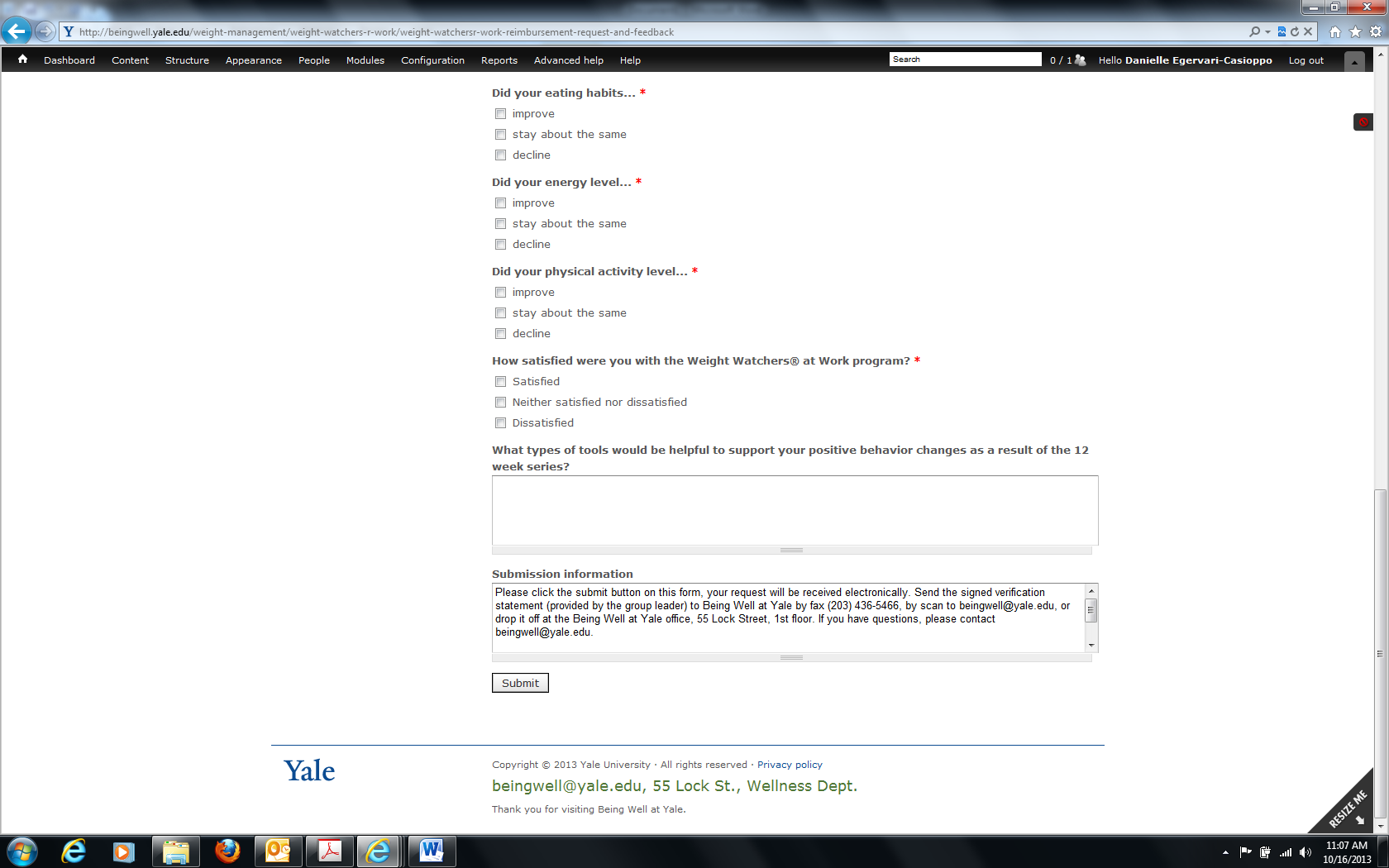 